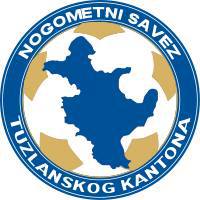 Tuzla, 26.07.2022.godine                   OPŠTINSKIM/GRADSKIM  NOGOMETNIM SAVEZIMA                    KLUBOVIMA KANTONALNIH LIGA (I  i  II)Komisija za takmičenje Nogometnog saveza TK-a, na svojoj telefonskoj sjednici, održanoj 26.07.2022.godine, donijela je odluku o održavanju sastanaka sa predstavnicima klubova kantonalnih liga, kao i izvlačenja takmičarskih brojeva za takmičarsku 2022/2023.godinu.  Svi sastanci će biti održani u prostorijama  Nogometnog saveza TK-a u Tuzli, po slijedećem rasporedu:Srijeda, 03.08.2022.godinePrva kantonalna liga   od  16:00 sati.Tri grupe II KNL  od  17:00 sati („Jug“ – „Zapad“ – „Sjever“)Za sastanke sa predstavnicima klubova predviđen je slijedeći DNEVNI RED:Okupljanje i izvršavanje adminstrativnih obaveza(podjela materijala, popuna upitnika)Pozdravne riječi, obraćanje gostiju, kao i Komisije za takmičenjeIzvlačenje takmičarskih brojeva (po ligama) za takmičarsku 2022/2023.godinuTekuća pitanjaSvi predstavnici klubova obavezni su postupati u skladu sa epidemiološkom situacijom, te molimo da izvlačenju prisustvuje samo jedan predstavnik iz svakog kluba.                                                                                  Komisija za takmičenje  NS TK-a